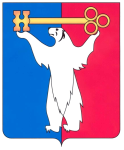 РОССИЙСКАЯ ФЕДЕРАЦИЯКРАСНОЯРСКИЙ КРАЙНОРИЛЬСКИЙ ГОРОДСКОЙ СОВЕТ ДЕПУТАТОВР Е Ш Е Н И ЕО внесении изменений в решение Городского Совета от 12.11.2013 № 13/4-257 «О создании дорожного фонда муниципального образования город Норильск»В соответствии со статьей 179.4 Бюджетного кодекса Российской Федерации, Федеральным законом от 08.11.2007 № 257-ФЗ «Об автомобильных дорогах и о дорожной деятельности в Российской Федерации и о внесении изменений в отдельные законодательные акты Российской Федерации», Городской Совет,РЕШИЛ:1. Внести в Порядок формирования и использования бюджетных ассигнований дорожного фонда муниципального образования город Норильск, утвержденный решением Городского Совета от 12.11.2013 № 13/4-257 (далее – Порядок), следующие изменения:дополнить пункт 5 Порядка абзацем двенадцатым следующего содержания:«- финансовое обеспечение деятельности муниципального казенного учреждения «Управление по содержанию и строительству автомобильных дорог г. Норильска.».2. Контроль исполнения настоящего решения возложить на председателя комиссии Городского Совета по бюджету и собственности В.В. Цюпко. 3. Настоящее решение вступает в силу со дня принятия.4. Решение опубликовать в газете «Заполярная правда».Глава города Норильска                                                                        О.Г. Курилов« 20 » мая 2014 год№ 17/4-351